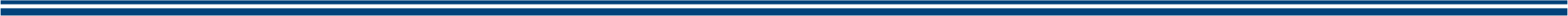 № ______   от  12 сентября   2022 г.                                Председателю комитета агропромышленного                                                                                                               комплекса Курской области Музалёву И.И.305000, г. Курск, ул. Радищева, д. 17/19e-mail: komapk@rkursk.ruГлаве Администрации Курчатовского района Курской области Ярыгину А.В.307251, г. Курчатов, пр. Коммунистический д.12 e-mail: rayadmin@mail.ruГлаве Администрации Дружненского с/сКурчатовского р-на Курской области Мяснянкину Ю.М.307220 Курская область, Курчатовский район, д.Дружная, e-mail: ds54321@mail.ruГлаве Администрации Колпаковского с/сКурчатовского р-на Курской области Леоновой Г.М.307250, Курская обл., Курчатовский р-н,               д. Новосергеевка,e-mail: adm.kolpaki.523@mail.ruГлаве МО «Поселка Иванино» Курчатовского района Курской областиСеменихину С.В.307220, Курская область, Курчатовский район, п. Иванино, ул.Октябрьская, д. 33e-mail: ivanino.kurch@yandex.ruУведомлениео проведении работ по агрохимической  обработке полей ООО «Курская зональная опытно-мелиоративная станция» уведомляет о проведении с 21 сентября 2022 агрохимической обработки полей, расположенных на территории Колпаковского, Дружненского сельских советов Курчатовского района Курской области, АОЗТ «Иванинское» Курчатовского района Курской областиКадастровые номера и площади обрабатываемых полей занятые посевами сои  на территории Дружненского  сельского совета Курчатовского района Курской области:Кадастровые номера и площади обрабатываемых полей занятые посевами сои  на территории АОЗТ «Иванинское» Курчатовского района:Кадастровые номера и площади обрабатываемых полей занятые посевами сои  на территории Колпаковского сельского совета Курчатовского района:Для сведения пчеловодов сообщаем, что при обработке будут применяться препараты              3-го класса опасности для пчел, соответствующие экологическим регламентам безопасности:Тонгара, ВР, класс опасности для человека: 2, класс опасности для пчел: 3, ограничение лёта пчел – 24–48 часов.Срок проведения обработки: с 21.09.2022 по 20.10.2022г. Обработки будут проводиться в утреннее, вечернее и ночное время, наземным способом.Размещение пасек вблизи посевов, выпас с/х животных и птицы на указанных полях запрещен.         Подробную информацию можно получить  в администрации  предприятия по телефону: (84712) 44-60-95 Управляющий директор                                                                                       А.В. Косяшников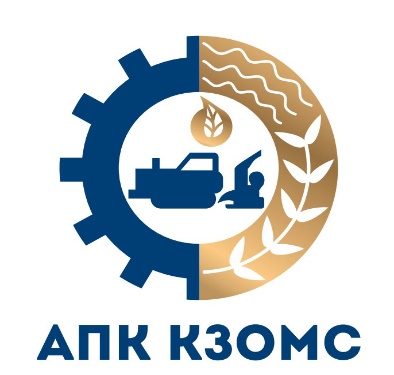 ООО «КЗОМС»Юридический адрес:  307220, Курская область, 
Курчатовский район, поселок Иванино, 
улица Ленина, дом 7а, офис 1.
Почтовый адрес:  305000, город Курск, 
переулок Радищева, дом 1ИНН 4622008210 КПП 463401001 ОГРН 1184632008076Телефон: +7 (4712) 44-60-95                                      E-mail: apk@kzoms.com     п/№ Площадь, гаКадастровый №127 46:12:050101:6 46:12:040901:21230 46:12:050101:6  46:12:050101:19  46:12:050101:7329,546:12:041101:144246:12:041501:1854046:12:041501:2 46:12:041501:3642 46:12:041501:10 46:12:040301:20575546:12:041504:9      п/№ Площадь, гаКадастровый №118046:12:000000:518/1 46:12:061701:2828546:12:000000:518/2 46:12:000000:518/3п/№Площадь, гаКадастровый №13546:12:000000:667/17  46:12:000000:667/25 2846:12:000000:667/2633,746:12:000000:667/2142046:12:000000:667/27    46:12:000000:667/1851646:12:000000:667/2261046:12:000000:667/23   46:12:000000:667/157846:12:000000:667/28  46:12:000000:667/198646:12:000000:667/24   46:12:000000:667/16926446:12:111104:81021246:12:111103:31126546:12:111101:4124246:12:111102:41312646:12:110603:31412746:12:111001:11524046:12:110601:41611346:12:110602:8174846:12:110602:8  46:12:110602:6185146:12:110103:41 46:12:110501:1196446:12:110702:1206746:12:110702:12117,546:12:110701:12213646:12:110801:7235046:12:110801:7